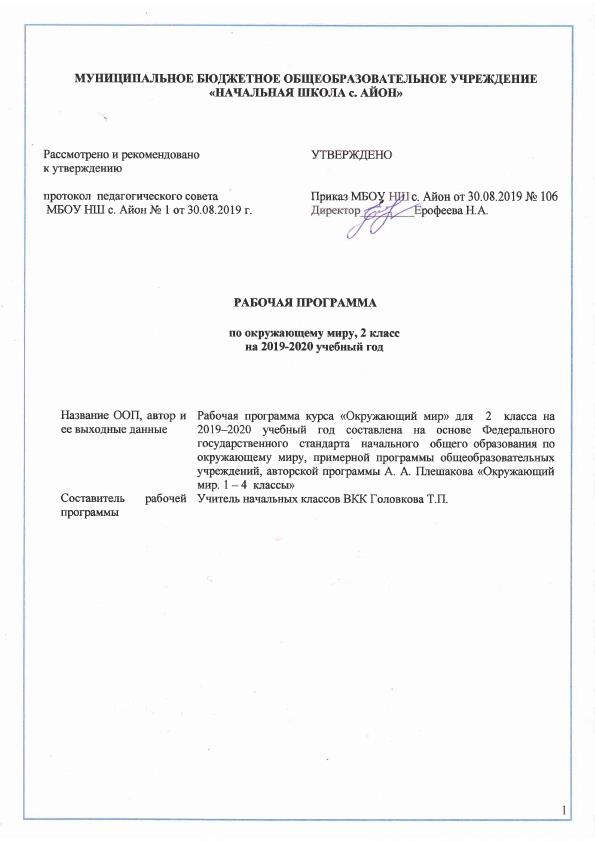 ВВЕДЕНИЕ           Рабочая программа курса «Окружающий мир» для  2  класса на 2019– 2020 учебный год составлена на основе Федерального государственного  стандарта  начального  общего образования по окружающему миру, примерной программы общеобразовательных учреждений, авторской программы А. А. Плешакова «Окружающий мир. 1 – 4  классы» (2013)          Для реализации программного содержания используются:- учебник «Окружающий мир» А.А.Плешаков, Москва; «Просвещение». 2013г.- рабочая тетрадь «Окружающий мир» А.А.Плешаков, Москва «Просвещение» 2015г.        Цели курса      развитие умений наблюдать, характеризовать, анализировать, обобщать объекты окружающего мира, рассуждать, решать творческие задачи;освоение знаний об окружающем мире, единстве и различиях природного и социального; о человеке и его месте в природе и обществе;воспитание позитивного эмоционально-ценностного отношения к окружающему миру, экологической и духовно-нравственной культуры, патриотических чувств; потребности участвовать в творческой деятельности в природе и в обществе, сохранять и укреплять здоровье.        Задачи курса:Формировать в сознании ученика ценностно-окрашенного образа окружающего мира как дома своего собственного и общего для всех людей, для всего живого.Воспитывать любовь к своему городу (селу), к своей Родине.Формировать опыт экологически и эстетически обоснованного поведения в природе и социальной среде.Развивать интерес к познанию самого себя и окружающего мира.           Количество учебных часов в год – 68, в неделю – 2, НРК – 10%1. ПЛАНИРУЕМЫЕ РЕЗУЛЬТАТЫ ОСВОЕНИЯ УЧЕБНОГО ПРЕДМЕТА(в соответствии с ФГОС)Личностные результаты: формирование социальной позиции школьника, его ценностного взгляда на окружающий мир; воспитание уважительного отношения к своей стране; умение сотрудничать в совместном решении проблемы, искать информацию; способность в связной, логически целесообразной форме речи передавать результаты изучения объектов окружающего мира; способность успешно осуществлять учебную деятельность; умение проводить опыты, наблюдения; способность успешно осуществлять взаимодействие с участниками в учебной деятельности; владение методами представления полученной  информации (моделирование, рассуждение, описание и др);  понимание роли человека в обществе; принятие норм нравственного поведения в природе; готовность и способность к саморазвитию и самообучению; воспитание любви к своей семье; воспитание гуманного отношения к людям; умение соотносить информацию с имеющимися знаниями; формирование основ экологической культуры; формирование основ экологической культуры; понимание особой роли России в мировой истории; воспитание чувства гордости за национальные достижения; принятие норм нравственного поведения в природе.Метапредметные УУДПознавательные УУД: умение различать государственные символы, ориентироваться в понятиях; умение различать город и село; воспитание любви к родному краю; способность применять для решения учебных и практических задач различные умственные операции (сравнение, обобщение, анализ); умение классифицировать объекты по существенным признакам;  ориентироваться в разнообразии способов решения задач: экологически сообразные правила поведения в природе; умение классифицировать объекты по существенным признакам; владение способами организации, планирования различных видов деятельности ( исследовательской, поисковой и др.), понимание специфики каждой; владение способами получения, анализа и обработки информации (обобщение, чтение и др.); строить рассуждения в форме связи простых суждений об объекте, его строении, свойствах и связи;  воспитание любви к родному краю; Регулятивные УУД: осознанное и произвольное построение речевого высказывания, аргументация своего мнения и позиции в коммуникации; умение принимать и решать познавательные и учебные задачи, выбирать нужную информацию из текста иллюстрации; умение собирать информацию из иллюстраций, собственных наблюдений, рассуждать и проверять свои выводы; умение читать схемы и работать с ними, давать аргументированный ответ на поставленный вопрос; строить рассуждения в форме связи простых суждений об объекте, его строении, свойствах и связи; установление причинно-следственных связей, выполнение действий по алгоритму; умение работать с текстом, выделять новые понятия, определять их существенные признаки;   умение трансформировать иллюстративную информацию в вербальную; давать аргументированный ответ на поставленный вопрос;  умение моделировать различные ситуации, опасные для детей; умение моделировать различные ситуации в школе и дома; умение извлекать информацию из учебника, карты, моделировать объекты окружающего мира; умение получать информацию на основе изучения карты, ставить познавательную задачу, соотносить информацию из разных источников. Коммуникативные УУД: способность в связной, логически целесообразной форме речи передавать результаты изучения объектов окружающего мира; владение способами организации, планирования различных видов деятельности (творческой, поисковой и др.); владение рассуждением, описанием, сравнением; способность применять для решения учебных и практических задач различные умственные операции  (сравнение, обобщение, анализ и др.); владение методами представления полученной информации (моделирование, рассуждение, описание и др.); умение работать с текстом, выделять новые понятия, определять их существенные признаки.Учащиеся должны знать/уметь:1.Организация учебного трудаПравильно выполнять советы учителя по подготовке рабочего места для занятий в школе и дома; правильно пользоваться учебными принадлежностями; привыкать соблюдать правильную осанку во время работы; понимать учебную задачу; определять последовательность действий при выполнении задания; учиться работать в заданном темпе; проверять работу по образцу, по результатам; учиться правильно оценивать своё отношение к учебной работе.Помогать учителю в проведении учебных занятий. Учиться работать вместе с товарищем. 2.Работа с книгой и другими источниками информацииОриентироваться в учебнике, работать с оглавлением, находить в оглавлении и на определённой странице книги; пользоваться заданиями и вопросами, образцами, данными в учебниках.Внимательно слушать чтение учителем или товарищами научно-популярных текстов, соответствующих требованиям программы. Слушать рассказ, объяснение учителя, ответы товарищей. 3.Мыслительные уменияРазделять целое на элементы, учиться видеть компоненты в целостном изображении, в предмете. Начать выделение существенных и несущественных признаков предметов, несложных явлений. Поэлементный эмпирический анализ завершать (сопровождать) эмоциональной и простейшей логической оценкой. Выделять основное в несложном практическом задании.Сопоставлять на однотипном материале два предмета. Различать существенные и несущественные признаки предметов, явлений и на этой основе конкретных признаков в одном направлении с помощью введения третьего, контрастного объекта. Определять последовательность сравнения, понимать его целенаправленность. Завершать эмоциональной и простейшей и логической оценкой.На основе умений анализа, выделения главного, сравнения формировать умении элементарного эмпирического обобщения. Отвечать на вопросы по данной теме. Сравнивая и классифицируя знакомые однотипные предметы, подводить их под общее родовое понятие. Сравнение заканчивать элементарным индуктивным выводом. Учиться определять и объяснять понятия через практический или наглядный показ предмета, явления, указание, описание. Выделять существенные признаки знакомых предметов, явлений. Ознакомиться с локальными определениями простейших учебных понятий в дидактических играх.Уметь расшифровывать данное родовое понятие, привести 2 - 3 примера, изобразить общее понятие в рисунке, раскрыть по краткому плану данное содержание, объяснить заголовок. Отвечать на вопросы типа: «Почему ты так думаешь?», «Что об этом рассказывается дальше?» и др. - в различных учебных ситуациях. Накапливать опыт прямого (индуктивного и дедуктивного) доказательства, используя средства наглядности.Учиться видеть противоречия при проведении несложных опытов, анализе наглядной информации. Высказывать простое предложение о возможном решении, намечать план действия под руководством учителя, проверять результат по образцам, осуществлять локальный перенос знании.2. СОДЕРЖАНИЕ УЧЕБНОГО ПРЕДМЕТАГде мы живём? (2 часа)Где мы живём. Наш «адрес» в мире: планета -  Земля, страна - Россия, название нашего посёлка, что мы называем родным краем (район, область). Флаг, герб, гимн России. Что нас окружает. Солнце, воздух. Вода, растения. Животные- всё это окружающая нас природа. Разнообразные вещи, машины, дома - это то, что сделано и построено руками людей. Наше отношение к окружающему.Природа (21 час)Неживая и живая природа, связь между ними. Солнце- источник света и тепла для всего живого. Явления природы. Температура и термометр. Что такое погода. Звёздное небо. Созвездия, представления о зодиакальных созвездиях.Горные породы и минералы. Гранит и его состав. Как люди используют богатства земных кладовых.Воздух и вода, их значение для растений, животных, человека. Загрязнение воздуха и воды, защита воздуха и воды от загрязнения.Какие бывают растения: деревья , кустарники, травы; их существенные признаки. Дикорастущие и культурные растения. Комнатные растения и их родина. Какие бывают животные: насекомые, рыбы, птицы, звери; их существенные признаки, уход за ними. Дикие и домашние животные. Сезонные изменения в природе(осенние явления).  Кошки и собаки различных пород. Уход  за домашними питомцами. Животные живого уголка. Экологические связи между растениями и животными: растения - пища и укрытие для животных; животные – распространители плодов и семян растений.  Отрицательное влияние людей на растения и животных(сбор букетов, обламывание ветвей. Вырубка лесов, вылов красивых насекомых. Неумеренная охота и рыбная ловля, разорение птичьих гнёзд и муравейников.)Охрана растений и животных своего края.Красная книга России: знакомство с отдельными растениями, животными . Меры их охраны. Правила поведения в природе.Экскурсия: наблюдение осенних изменений в природе.Практическая работа: знакомство с устройством термометра, измерение температуры воздуха, воды, тела человека; знакомство с горными породами и минералами; сравнительное исследование деревьев, кустарников и трав, знакомство с представителями дикорастущих и культурных растений, отработка приёмов ухода за комнатными растениями Жизнь города и села (12 часов)Посёлок, где мы живём: основные особенности, доступные сведения из истории. Наш дом: городской, сельский .Соблюдение чистоты, порядка на лестничной площадке, в подъезде, во дворе. Домашний адрес. Что такое экономика. Промышленность. сельское хозяйство, строительство. Транспорт, торговля- составные части экономики, их взаимосвязь. Деньги. Первоначальное представление об отдельных производственных процессах. Промышленные предприятия посёлка. Строительство в посёлке.Какой бывает транспорт: наземный, водный, подземный, воздушный; пассажирский, грузовой, специальный. Пассажирский транспорт города.Магазины  посёлка. Культура и образование нашего края: музеи, театры, школы. Памятники культуры ,  их охрана.Профессии людей , занятых на производстве. Труд писателя, учёного, артиста, учителя, других деятелей культуры и образования. Сезонные изменения в природ: зимние явления. Экологические связи в зимнем лесу.Экскурсии: наблюдение зимних явлений  природе; знакомство с достопримечательностями посёлка.Здоровье и безопасность (10 часов)Строение тела человека. Здоровье человека- его важнейшее богатство. Режим дня. Правила личной гигиены.Наиболее распространённые заболевания, их предупреждение и лечение.Поликлиника, больница и другие учреждения здравоохранения. Специальности врачей (терапевт, стоматолог, отоларинголог)Правила безопасного поведения на улицах и дорогах. Меры безопасности в домашних условиях (при обращении с бытовой техникой, острыми предметами). Противопожарная безопасность. Правила безопасного поведения на воде.Съедобные и несъедобные грибы и ягоды. Жалящие насекомые. Ориентация в опасных ситуациях при контакте с людьми.Правила экологической безопасности: не купаться в загрязнённых водоёмах, не стоять возле автомобиля с работающем двигателем,  не собирать ягоды и грибы возле шоссе.Практическая  работа: Отработка правил перехода улицы.Общение (5 часов)Труд и отдых в семье. Внимательные и заботливые отношениями между членами семьи. Имена и отчества родителей. Школьные товарищи, друзья, совместная учёба, игры, отдых. Взаимоотношения мальчиков и девочек.Правила вежливости(дома, в школе, на улице).Этикет телефонного разговора. Приём гостей и поведение в гостях. Как вести себя за столом..Культура поведения в общественных местах( в магазине, кинотеатре, транспорте)Практическая работа: Отработка основных правил этикета.Путешествия (17 часов)Горизонт. Линия горизонта. Основные стороны горизонта, их определение по компасу.Формы земной поверхности: равнины и горы, холмы, овраги. Разнообразие водоёмов: река, озеро, море. Части реки (исток, устье, приток). Сезонные изменения в природе: весенние и летние явления. Бережное отношение к природе весной и летом. Изображение нашей страны на карте. Как читать карту. Москва – столица России. Московский Кремль и другие достопримечательности. Знакомство с другими городами нашей страны. Карта мира, материки, океаны. Страны и народы мира. Земля – общий дом всех людей.Экскурсия: наблюдение весенних изменений в природе.Практическая работа: определение сторон горизонта по компасу, освоение основных приёмов чтения карты.3. ТЕМАТИЧЕСКОЕ ПЛАНИРОВАНИЕПланируемые результатыЛитература Плешаков А.А. Окружающий мир: Москва, «Просвещение» 2013. Учебник в 2-х ч.: 2 класс.2 Плешаков А.А. Окружающий мир: Москва, «Просвещение» 2015.  Рабочая тетрадь: 2 класс: В 2 ч.Плешаков А.А. От земли до неба: атлас-определитель. Книга для начальной школы.Плешаков А.А. Великан на поляне, или первые уроки экологической этики.Методические пособия Максимова Т.Н., Москва: «ВАКО» 2015. Поурочные разработки по курсу «Окружающий мир» к УМК Плешакова А.А.  2 класс.№ТемаКол-во часовДата«Где мы живем»Родная страна.    С.4-71НРК  Город и село.Проект «Родной город».  С.8-131Природа и рукотворный мир.   С.14-171Проверим себя и оценим свои достижения по разделу « Где мы живём».   С.18-221Неживая и живая природа.  С.24-271НРК Явления природы.  С.28-311Что такое погода.   С.32-351Экскурсия  «В гости к осени»   С36-371В гости к осени. С.38-391Звёздное небо. С.40-431Заглянем в кладовые Земли. С.44-471Про воздух…   С.48-511… И про воду.  С.52-551Какие бывают растения.  С.56-591Какие бывают животные. С.60-631Невидимые нити.С.64-671Дикорастущие и культурные растения.С68-711НРК Дикие и домашние животные.  С.72-751Комнатные растения.   С.76-791Животные живого уголка.  С.80-831Про кошек и собак.   С.84-871НРК Красная книга.   С.88-911Будь природе другом. 92-97Проект « Красная книга, или возьмём под защиту».1Проверим себя и оценим свои достижения по разделу «Природа».  С.98-1021«Жизнь города и села»Что такое экономика?  С.104-1071Из чего что сделано.   С.108-1111Как построить дом.   С.112-1151.Какой  бывает  транспорт.    С.116-119 1Культура и образование.  С.120-1231Все профессии важны. С.124-127Проект «Профессии».  С.128-1291Экскурсия « В гости к зиме» 1В гости к зиме. 13 четверть      Проверим себя и оценим свои достижения по разделу «Жизнь города и села».  С.134-1391«Здоровье и безопасность»Строение тела человека.  С.4-71Если хочешь быть здоров.  С.8-111Берегись автомобиля!    С.12-171НРК  Домашние опасности.  С.18-211Пожар!   С.22-251На водоёме и в лесу.   С.26-271На водоёме и в лесу   С.28-291Опасные незнакомцы.  С.30-351Проверим себя и оценим свои достижения по разделу « Здоровье и безопасность». 36-401«Общение»Наша дружная семья.  С.42-451НРК  Проект  «Родословная».С.46-471В школе.  С.48-511Правила вежливости.   С.52-551Ты и твои друзья. С.56-591Мы – зрители и пассажиры.  С.60-631Проверим себя и оценим свои достижения по разделу «Общение».  С.64-681«Путешествия»Посмотри вокруг.  С.70-7314 четверть Ориентирование на местности по компасу.  С.74-751Ориентирование на местности.  С.76-771Формы земной поверхности.  С.78-811Водные богатства  С.82-851НРК  Экскурсия  «В гости к весне».    С.86-87   1В гости к весне.   С.88-891Россия на карте. С.90-931Как читать карту. С.94-951Проект  «Города России».  С.96-971Путешествие по Москве.  С.98-1011Московский Кремль.  С.102-1071Город на Неве.  С.108-1131Путешествие по Оке. Краеведение1Путешествие по планете.  С.114-1171Путешествие по материкам. Страны мира. Проект «Страны мира».  26768Проверим себя и оценим свои достижения по разделу «Путешествия».  Заключение. Обобщающий урок  2